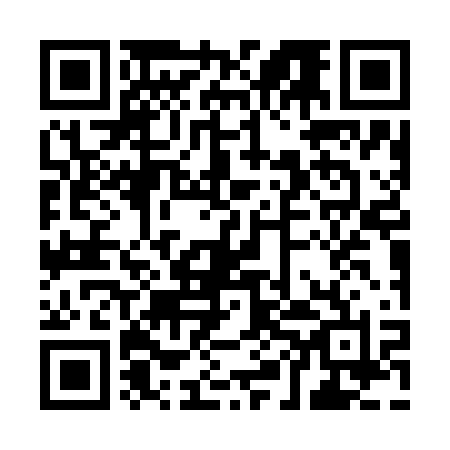 Prayer times for Delissaville, AustraliaMon 1 Apr 2024 - Tue 30 Apr 2024High Latitude Method: NonePrayer Calculation Method: Muslim World LeagueAsar Calculation Method: ShafiPrayer times provided by https://www.salahtimes.comDateDayFajrSunriseDhuhrAsrMaghribIsha1Mon5:416:5212:514:116:507:572Tue5:416:5212:514:116:507:563Wed5:416:5212:514:116:497:554Thu5:416:5212:504:116:487:555Fri5:416:5212:504:116:487:546Sat5:426:5212:504:106:477:547Sun5:426:5212:494:106:467:538Mon5:426:5212:494:106:467:529Tue5:426:5212:494:106:457:5210Wed5:426:5212:494:096:457:5111Thu5:426:5212:484:096:447:5112Fri5:426:5212:484:096:437:5013Sat5:426:5312:484:096:437:5014Sun5:426:5312:484:086:427:4915Mon5:426:5312:474:086:427:4916Tue5:426:5312:474:086:417:4817Wed5:426:5312:474:086:417:4818Thu5:426:5312:474:076:407:4719Fri5:426:5312:464:076:407:4720Sat5:426:5312:464:076:397:4621Sun5:426:5312:464:076:387:4622Mon5:426:5312:464:076:387:4523Tue5:426:5412:464:066:377:4524Wed5:426:5412:454:066:377:4525Thu5:426:5412:454:066:377:4426Fri5:426:5412:454:066:367:4427Sat5:426:5412:454:056:367:4428Sun5:426:5412:454:056:357:4329Mon5:426:5412:454:056:357:4330Tue5:426:5412:444:056:347:42